КОМПЛЕКТ ДЛЯ СЮЖЕТНО-РОЛЕВЫХ ИГР, ОСВОЕНИЯ СОЦИАЛЬНЫХ РОЛЕЙ И ПРОФЕССИЙ (складные каркасы со сменными тематическими чехлами-накидками, соразмерные росту детей, костюмы представителей различных профессий, аксессуары) Предназначен для организации игр девочек и мальчиков, знакомства с различными профессиями, социальной адаптации.  В состав комплекта должны входить складные каркасы со сменными тематическими чехлами-накидками, соразмерные росту детей, которые должны представлять следующие объекты инфраструктуры – пожарную часть, станцию скорой помощи, магазин, салон красоты, пост ДПС. Комплект должен также включать костюмы представителей различных профессий для организации соответствующих тематических сюжетно-ролевых игр. Дополнительные аксессуары (посуда, инструмент парикмахера, врача, покупательская тележка и др.) должны способствовать созданию тематического игрового пространства, в котором каждый ребенок сможет найти для себя занятие по душе. В процессе игры дети не только получат опыт общения и взаимодействия в группе, но и станут активными участниками игрового процесса, проявляя фантазию и творческие способности, смогут примерить на себя различные социальные роли и профессии. Количество детей, на которое рассчитан комплект: 1 группа. Целевые возрастные группы: 3–4, 4–5, 5–6, 6–7 лет. Целевые образовательные области: социально-коммуникативное развитие, познавательное развитие, речевое развитие, художественно-эстетическое развитие, физическое развитие. Виды деятельности: игровая, двигательная, коммуникативная, познавательно-исследовательская, трудовая. Состав комплекта (модуля): складной каркас для чехлов-накидок – не менее 2 шт., тематические чехлы-накидки – не менее 5 шт., костюмы представителей различных профессий – не менее 15 шт., игровые кони на палке – не менее 2 шт., комплект аксессуаров. БАЗОВЫЙ ВАРИАНТ КОМПЛЕКТАЦИИ:ДОПОЛНИТЕЛЬНЫЕ ФОТО: 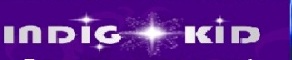 Общество с ограниченной ответственностью "ИНДИГО" – служба комплектации игровым оборудованием по ФГОС и товарами для ДОУ, ИНН: 7728674880,  г. Москва, б-р М. Рокосcовского, д. 6 
тел. 8(495) 972-17-31, 8 (925)492-99-53сайт - WWW.ДЛЯДОУ.РФ  электронная почта - koor@длядоу.рфТовары Кол-воФОТО КОМПЛЕКТ для освоения социальных ролей и профессийСкладной каркас для чехлов-накидок из 4-х штук 2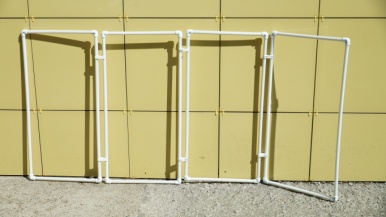 Комплект - тематический чехол-накидка 4 шт. (пожарная часть)1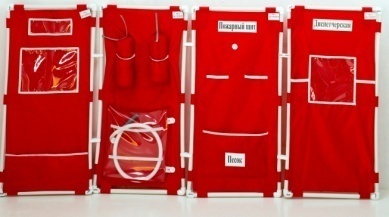 Комплект - тематический чехол-накидка 4 шт. (станция скорой помощи)1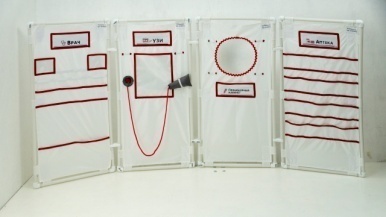 Комплект - тематический чехол-накидка 4 шт. (магазин)1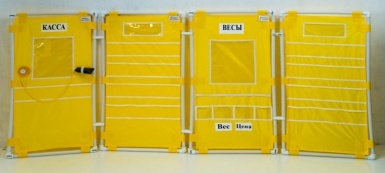 Комплект - тематический чехол-накидка 4 шт. (салон красоты) 1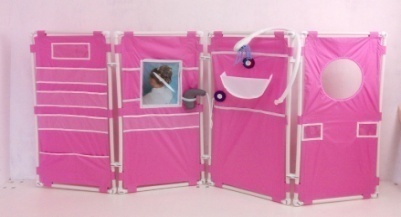 Комплект - тематический чехол-накидка 4 шт. (пост ДПС) 1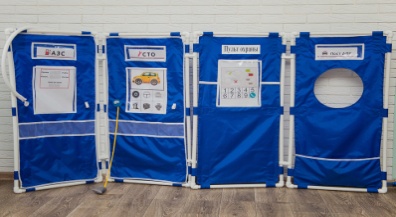 Детский костюм ПРОДАВЦА1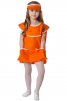 Детский костюм ИНСПЕКТОРА ДПС1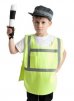 Детский костюм ПОЖАРНОГО1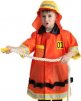 Детский костюм ПОЧТАЛЬОНА1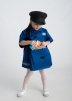 Детский костюм ОПЕРАТОРА ПОЧТЫ1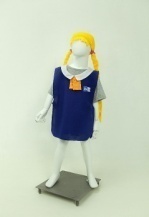 Детский костюм ВОДИТЕЛЬ ПОЧТОВОЙ МАШИНЫ1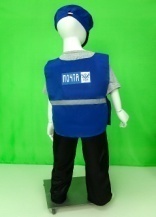 Детский костюм ДОКТОРА1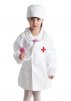 Детский костюм МЕДСЕСТРЫ1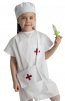 Детский костюм ХИРУРГА1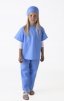 Детский костюм ВОДИТЕЛЬ СКОРОЙ ПОМОЩИ1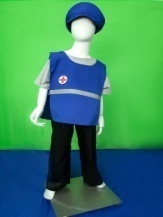 Детский костюм ПАРИКМАХЕРА1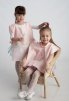 Детский костюм МАСТЕРА МАНИКЮРА1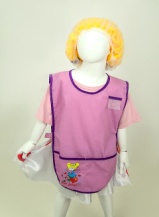 Детский костюм КОСМЕТОЛОГА1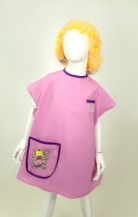 Детский костюм АДМИНИСТРАТОРА1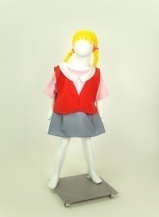 Детский костюм ПОВАРА1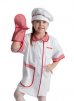 Каркасный автомобиль  "МЧС"1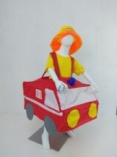 Каркасный автомобиль  "Скорая помощь"1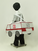 Каркасный автомобиль  "ДПС"1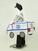 Каркасный автомобиль  "Почта"1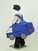 Носилки медицинские1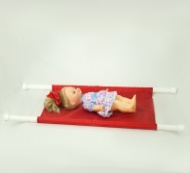 Игровой набор ДОКТОРА в сумочке (13 предметов) 1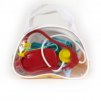 Игровой набор ПАРИКМАХЕРА в сумочке (16 предметов) 1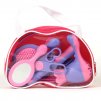 Игровой набор ПОСУДЫ (разные - в ассортименте)1Игровой набор ПРОДУКТОВ (разные  - в ассортименте)1ТЕЛЕЖКА для маркета1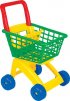 ЛОШАДКА на палке2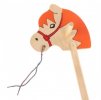 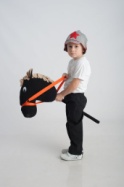 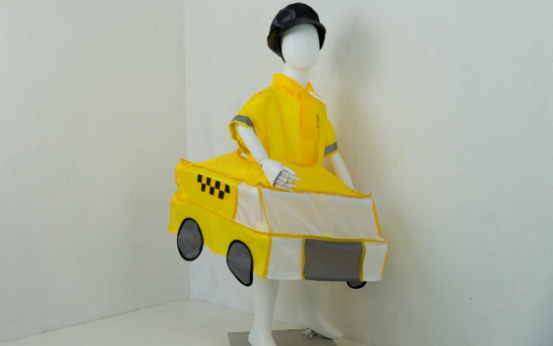 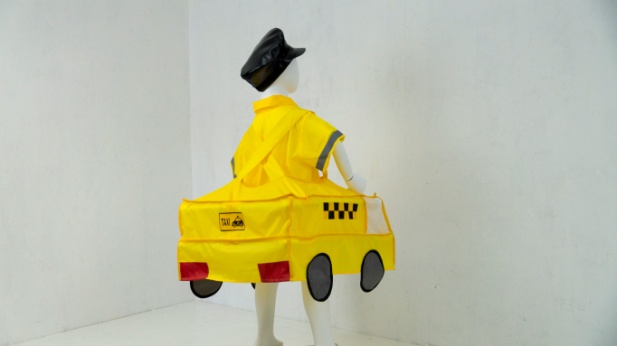 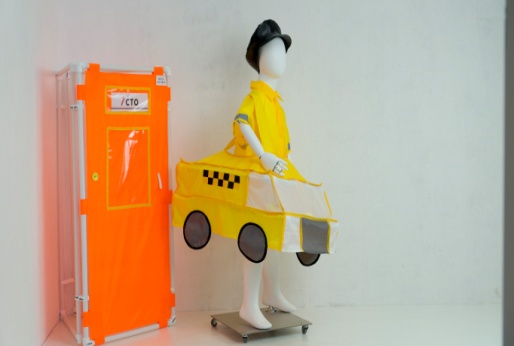 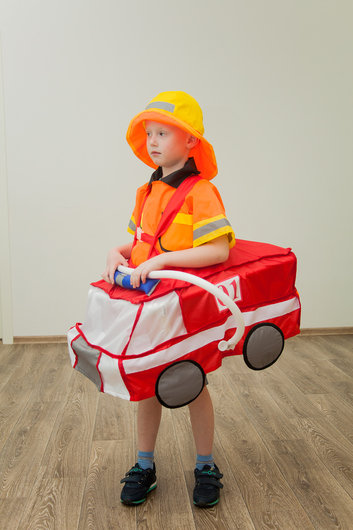 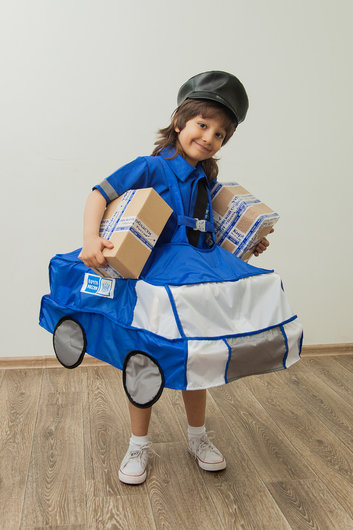 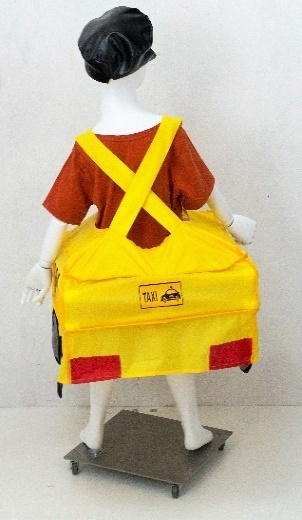 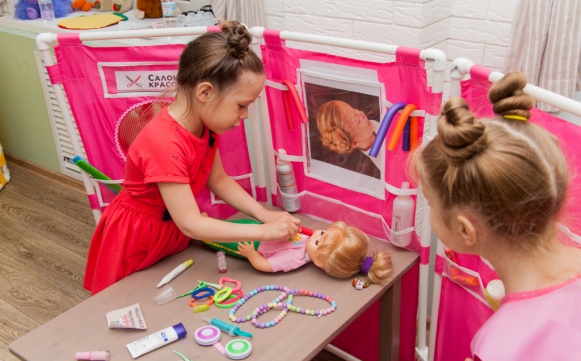 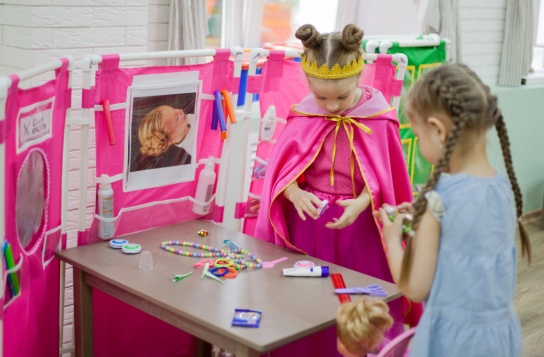 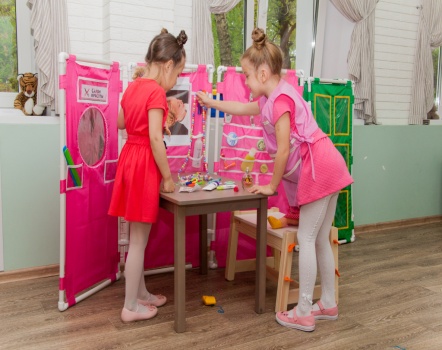 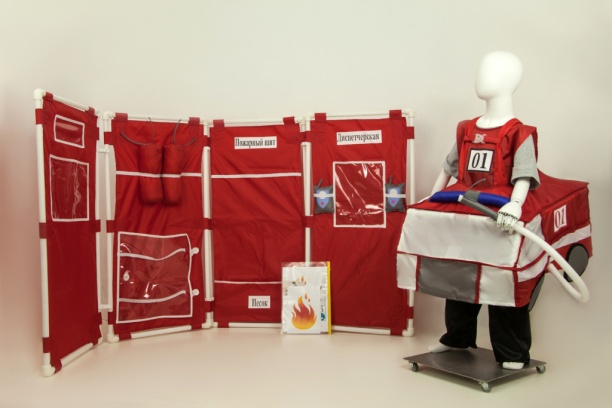 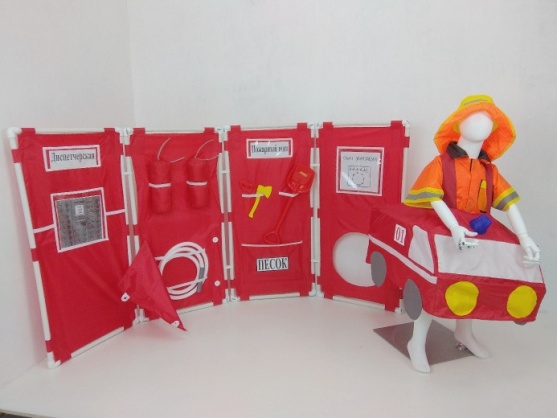 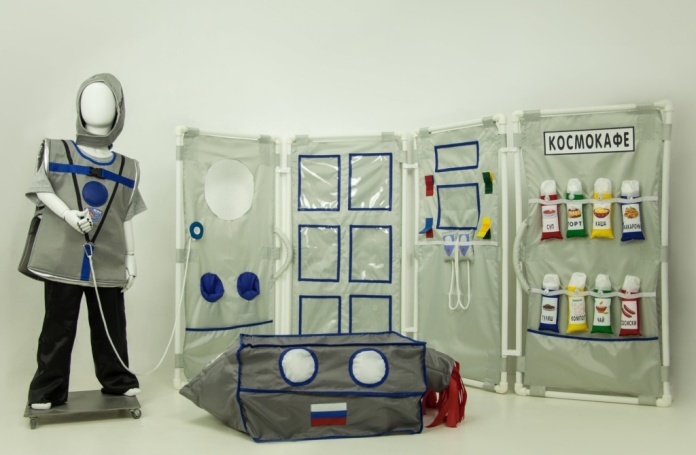 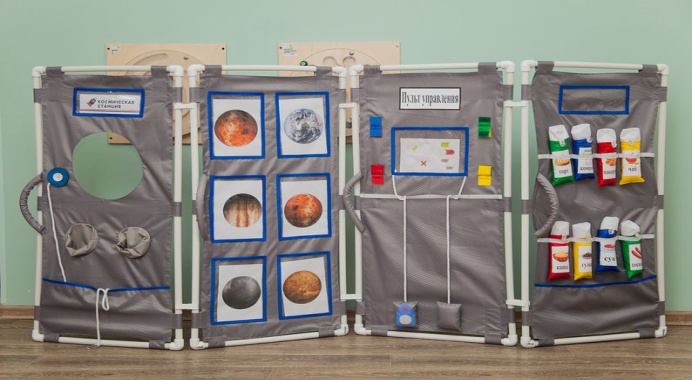 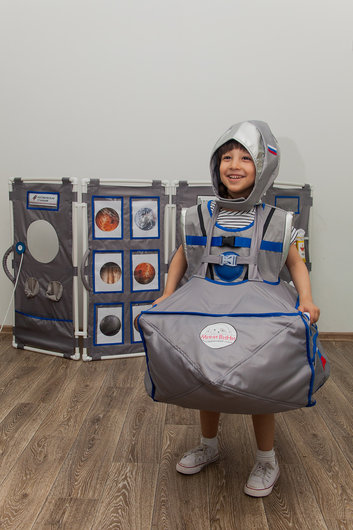 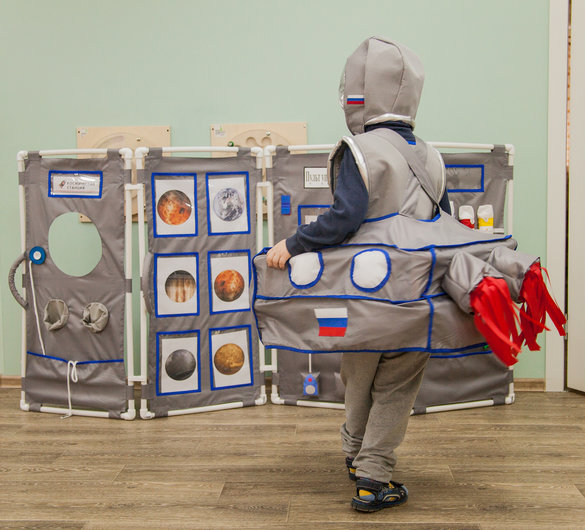 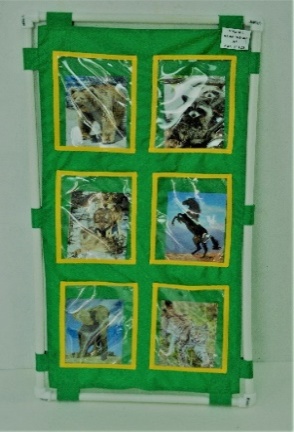 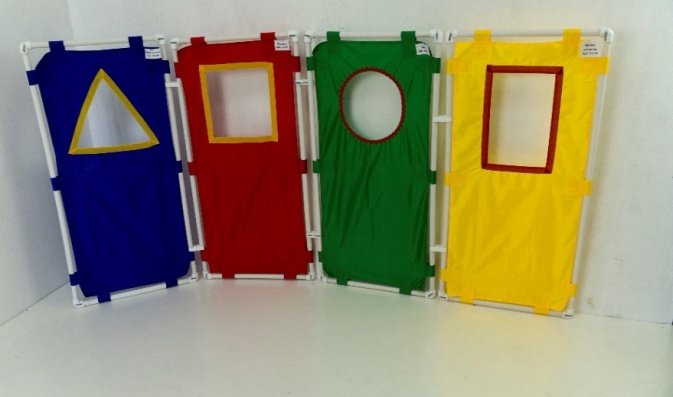 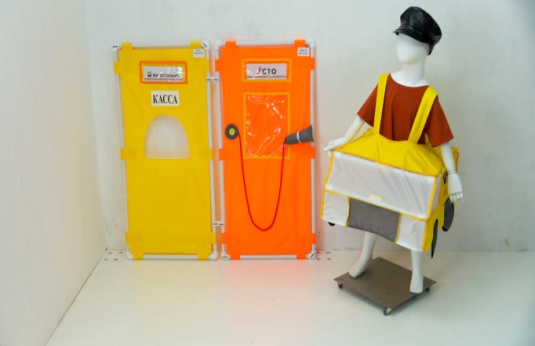 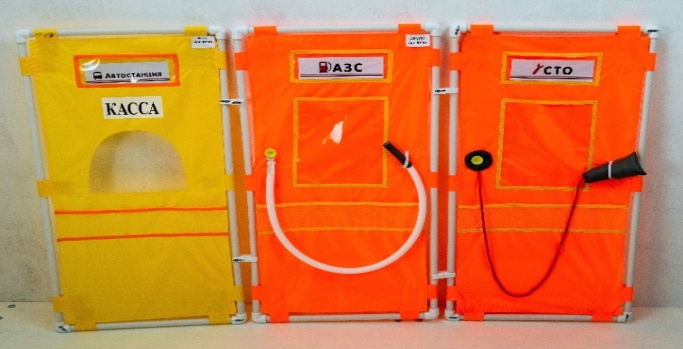 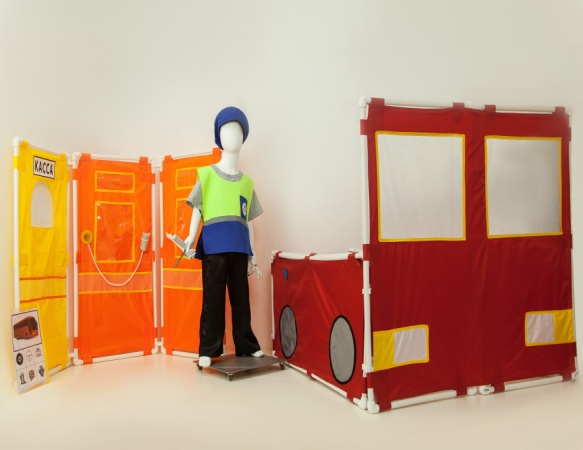 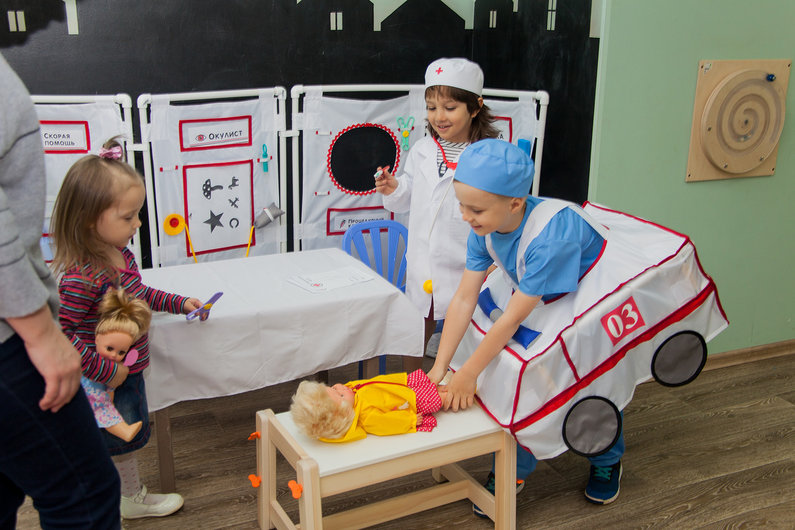 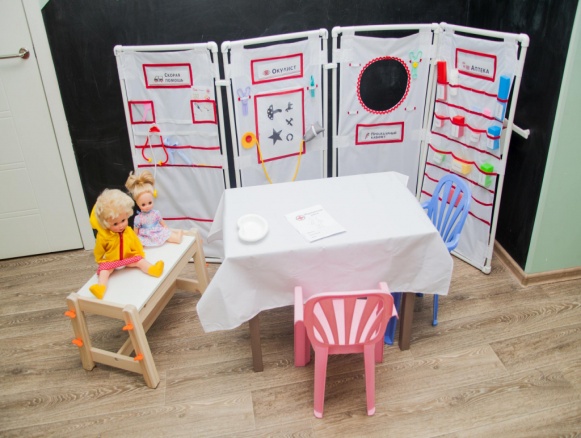 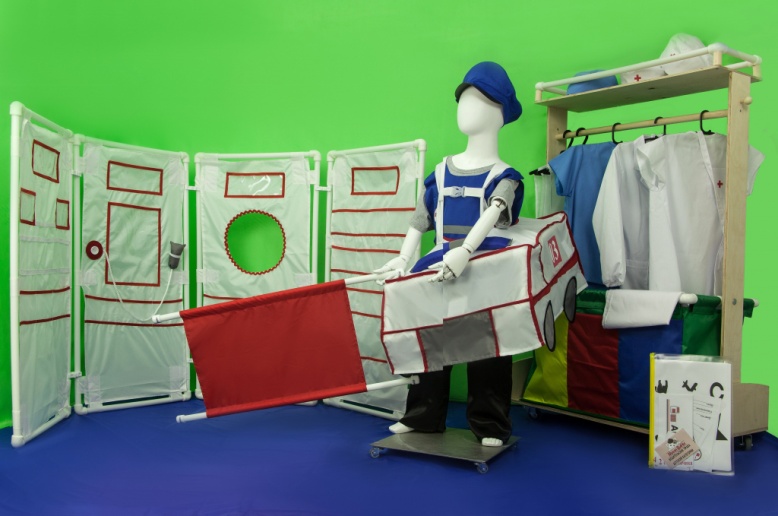 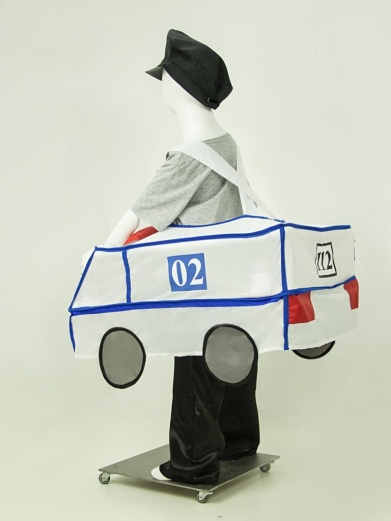 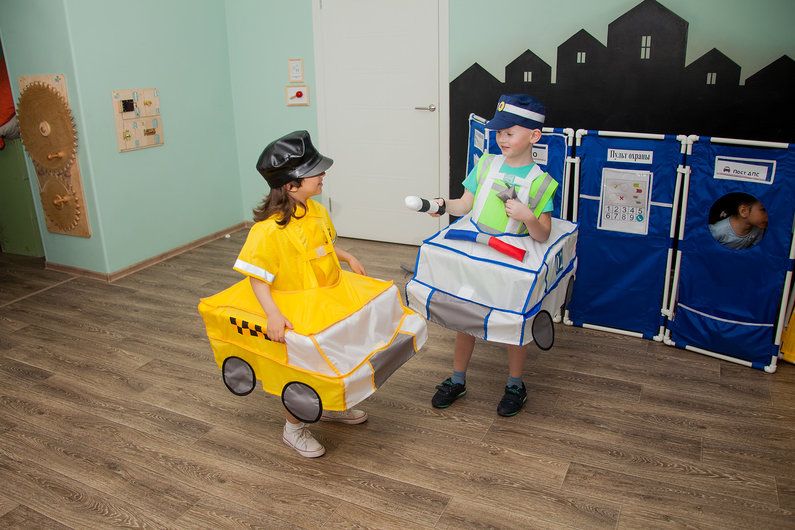 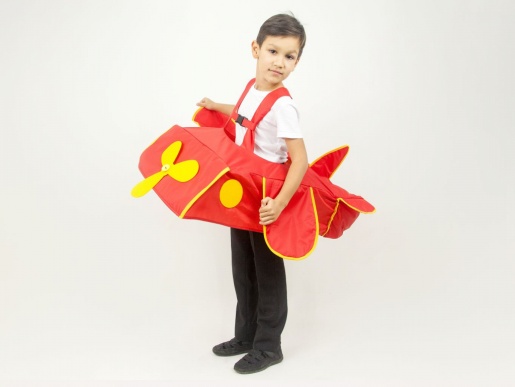 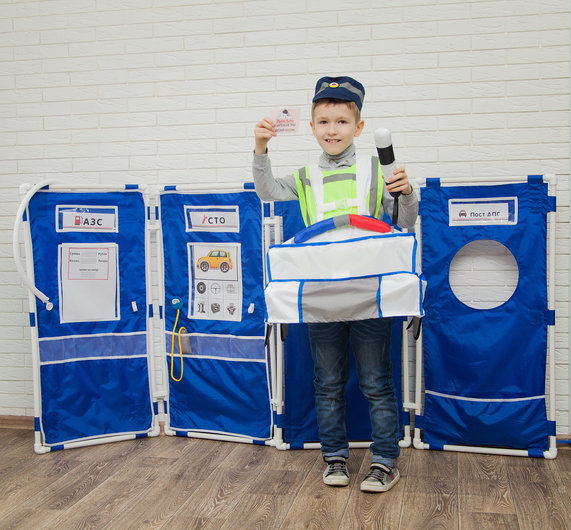 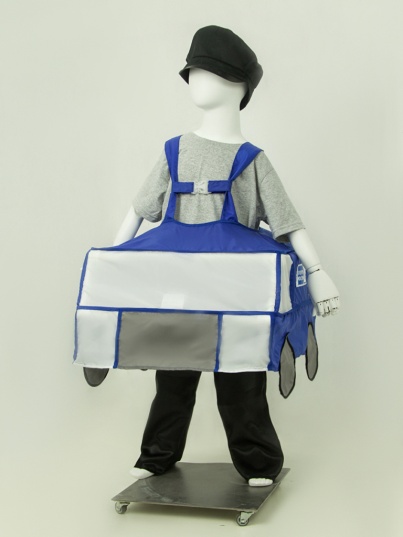 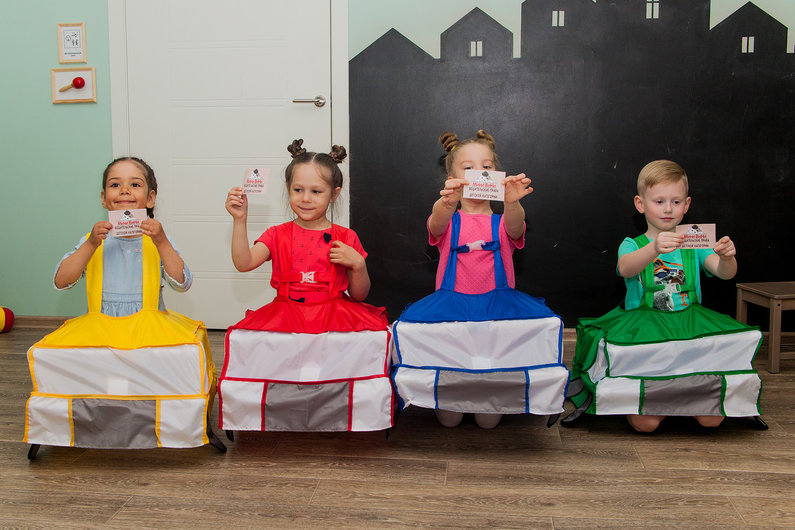 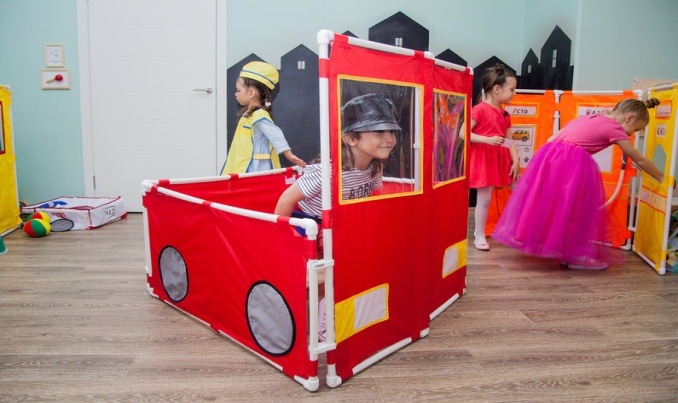 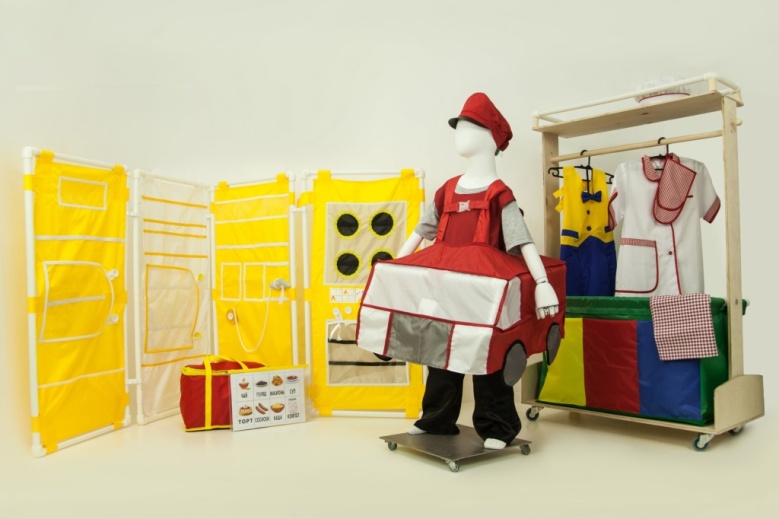 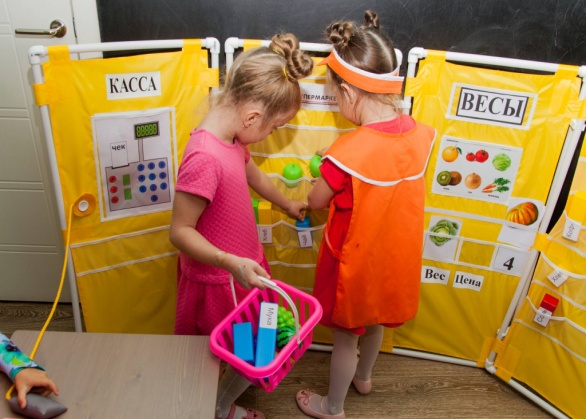 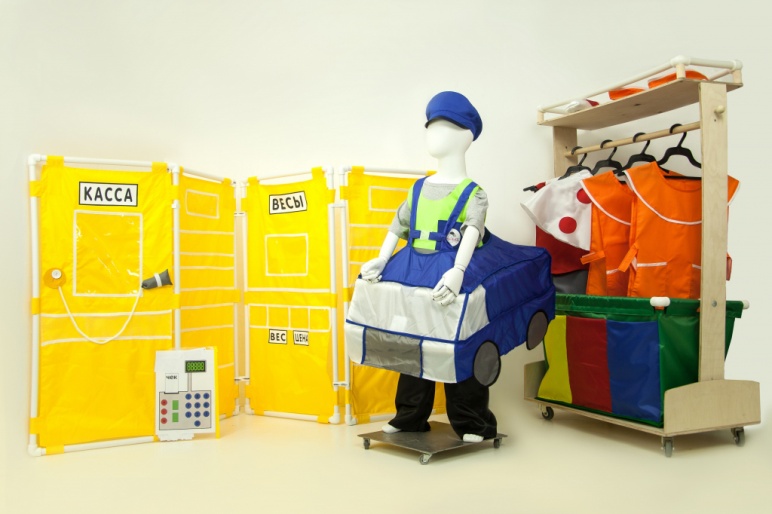 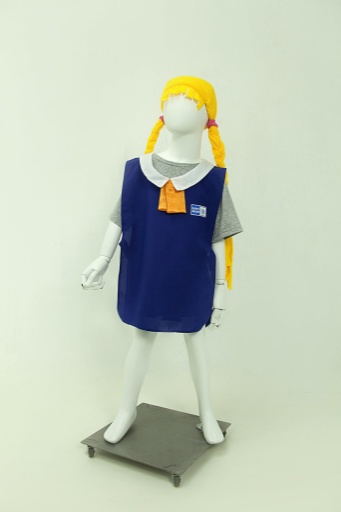 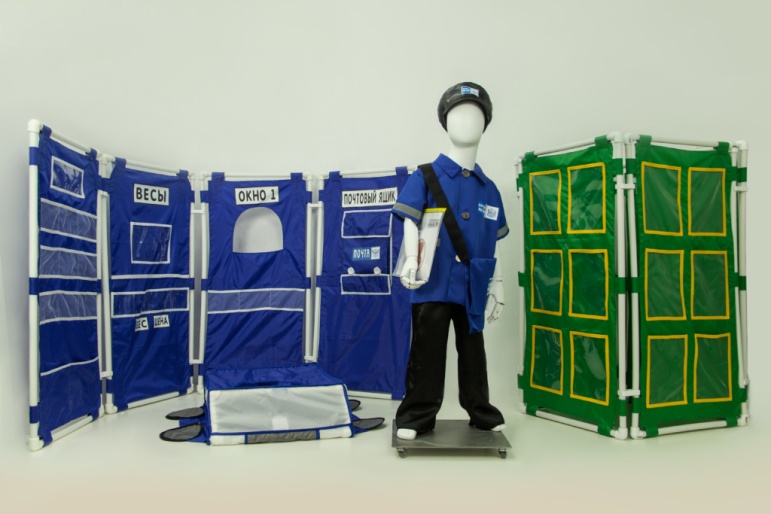 